Publicado en Sevilla el 13/12/2017 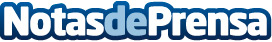 Las operaciones de pecho tendrán un control más exhaustivoSegún la normativa aplicada por la Unión Europea, los implantes mamarios se someterán a un control permanente y ensayos clínicosDatos de contacto:Clínica SerresNota de prensa publicada en: https://www.notasdeprensa.es/las-operaciones-de-pecho-tendran-un-control Categorias: Sociedad http://www.notasdeprensa.es